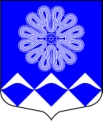 РОССИЙСКАЯ ФЕДЕРАЦИЯАДМИНИСТРАЦИЯ МУНИЦИПАЛЬНОГО ОБРАЗОВАНИЯПЧЕВСКОЕ СЕЛЬСКОЕ ПОСЕЛЕНИЕКИРИШСКОГО МУНИЦИПАЛЬНОГО РАЙОНАЛЕНИНГРАДСКОЙ ОБЛАСТИПОСТАНОВЛЕНИЕот 29 июня  2022  года                                                                                               № 80О внесении изменений в  Порядок предоставления в 2022 году субсидий в целях возмещения недополученных доходов муниципальному предприятию «Пчевский комбинат коммунальных предприятий» муниципального образования Пчевское сельское поселение Киришского муниципального района Ленинградской области в связи с оказанием банных услуг населению на территории муниципального образования Пчевское сельское поселение Киришского муниципального района Ленинградской области, утвержденный постановлением администрации от 25.01.2022 № 7В соответствии со статьей 78 Бюджетного кодекса Российской Федерации, ст. 14 Федерального закона от 06.10.2003 № 131-ФЗ «Об общих принципах организации местного самоуправления в Российской Федерации», постановлением Правительства Российской Федерации от 18.09.2020 № 1492 «Об общих требованиях к нормативным правовым актам, муниципальным правовым актам, регулирующим предоставление субсидий, в том числе грантов в форме субсидий, юридическим лицам, индивидуальным предпринимателям, а также физическим лицам – производителям товаров, работ, услуг, и о признании утратившими силу некоторых актов Правительства Российской Федерации и отдельных положений некоторых актов Правительства Российской Федерации», администрация муниципального образования Пчевское сельское поселение Киришского муниципального района Ленинградской областиПОСТАНОВЛЯЕТ:1.	Внести следующие изменения в  Порядок предоставления в 2022 году субсидий в целях возмещения недополученных доходов муниципальному предприятию «Пчевский комбинат коммунальных предприятий» муниципального образования Пчевское сельское поселение Киришского муниципального района Ленинградской области в связи с оказанием банных услуг населению на территории муниципального образования Пчевское сельское поселение Киришского муниципального района Ленинградской области, утвержденный постановлением администрации от 25.01.2022 № 7 (далее – Порядок):1.1.	пункт 4.1. изложить в следующей редакции: «4.1. Соблюдение условий и порядка предоставления субсидии, в том числе в части достижения результатов предоставления субсидии подлежит проверке Администрацией и органом муниципального финансового контроля муниципального образования Пчевское сельское поселение Киришского муниципального района Ленинградской области, а также соблюдения Получателем субсидии условий и порядка предоставления Субсидии в соответствии со статьями 268.1 и 269.2 Бюджетного кодекса Российской Федерации.Получатель субсидии дает свое согласие на осуществление таких проверок»;1.2. подпункт 4.2.3. пункта 4.2. изложить в следующей редакции:«4.2.3. Проводить проверки соблюдения условий, порядка предоставления и целевого использования субсидии.»;2. Опубликовать настоящее постановление в газете «Пчевский вестник» и разметить на официальном сайте в сети интернет.3.	Настоящее постановление вступает в силу со дня его опубликования.4.	Контроль за исполнением настоящего постановления оставляю за собой.Глава администрации						                   Д.Н.ЛевашовРазослано: в дело, бухгалтерия, КСП, Комитет финансов, газета «Пчевский вестник», официальный сайт, МП «Пчевский ККП» 